EMEFEI __________________________________________________________NOME____________________________________________________ 4° ANOPROFESSORA:____________________________________________________EFETUE AS MULTIPLICAÇÕES NO CADERNO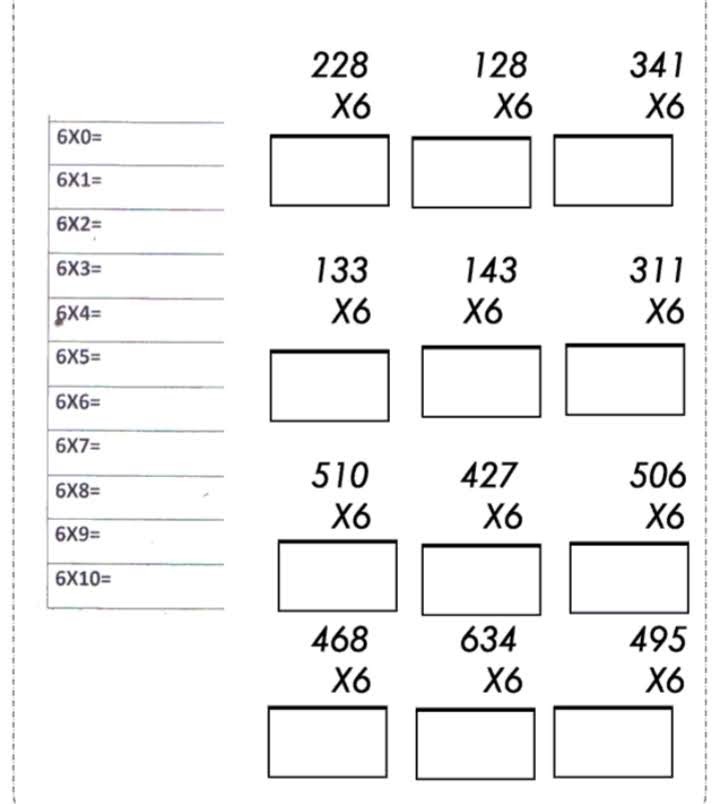 